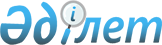 О внесении изменений в постановление Правительства Республики Казахстан от 5 января 2005 года № 2 "Об утверждении Правил установления ограничений и запретов на пользование объектами животного мира"
					
			Утративший силу
			
			
		
					Постановление Правительства Республики Казахстан от 22 февраля 2012 года № 254. Утратило силу постановлением Правительства Республики Казахстан от 4 сентября 2015 года № 745

      Сноска. Утратило силу постановлением Правительства РК от 04.09.2015 № 745 (вводится в действие по истечении десяти календарных дней после дня его первого официального опубликования).      Правительство Республики Казахстан ПОСТАНОВЛЯЕТ:



      1. Внести в постановление Правительства Республики Казахстан от 5 января 2005 года № 2 "Об утверждении Правил установления ограничений и запретов на пользование объектами животного мира" (САПП Республики Казахстан, 2005 г., № 1, ст. 3) следующие изменения:



      заголовок изложить в следующей редакции:

      "Об утверждении Правил установления ограничений и запретов на пользование объектами животного мира, их частей и дериватов";



      пункт 1 изложить в следующей редакции:

      "1. Утвердить прилагаемые Правила установления ограничений и запретов на пользование объектами животного мира, их частей и дериватов";



      Правила установления ограничений и запретов на пользование объектами животного мира, утвержденные указанным постановлением, изложить в новой редакции согласно приложению к настоящему постановлению.



      2. Настоящее постановление вводится в действие по истечении десяти календарных дней со дня первого официального опубликования.      Премьер-Министр

      Республики Казахстан                       К. Масимов 

Приложение          

к постановлению Правительства

Республики Казахстан      

от 22 февраля 2012 года № 254 

Утверждены           

постановлением Правительства 

Республики Казахстан     

от 5 января 2005 года № 2   

Правила

установления ограничений и запретов на пользование

объектами животного мира, их частей и дериватов 

1. Общие положения

      1. Настоящие Правила установления ограничений и запретов на пользование объектами животного мира, их частей и дериватов   разработаны в соответствии с Законом Республики Казахстан от 9 июля 2004 года "Об охране, воспроизводстве и использовании животного мира" и определяют порядок введения ограничений и запретов на пользование объектами животного мира, их частей и дериватов (далее – ограничения и запреты).



      2. Ограничения и запреты устанавливаются в целях сохранения и воспроизводства объектов животного мира.



      3. В целях сохранения объектов животного мира ограничения и запреты устанавливаются с учетом географических, климатических особенностей ареалов (областей распространения) обитания животных.



      4. Ограничения и запреты устанавливаются:



      1) по территориальности: на всей территории Республики Казахстан, на межрегиональном, бассейновом уровне, в административных границах отдельных территориальных единиц или их части, а также на отдельных охотничьих угодьях, водоемах и (или) участках;



      2) по срокам: постоянно (без указания сроков действия) либо в определенные сроки;



      3) по применению методов, способов и орудий добывания объектов животного мира, их частей и дериватов;



      4) по видам животных, когда возникает необходимость ограничения и изменения норм изъятия отдельных видов или групп животных, их определенных популяций либо по полу или возрасту;



      5) по ограничению количества пользователей объектами животного мира, их частей и дериватов.  

2. Порядок установления ограничений и запретов 

      5. Уполномоченный орган в области охраны, воспроизводства и использования животного мира (далее – уполномоченный орган) рассматривает вопросы установления ограничений и запретов, а также корректировки установленных ограничений и запретов по мере поступления рекомендаций по ограничениям и запретам на определенные виды животных, выданных соответствующими научными организациями в виде или составе биологических обоснований, разработанных за счет бюджетных средств и (или) других источников, не запрещенных законодательством Республики Казахстан.



      6. Уполномоченный орган в установленном законодательством Республики Казахстан порядке направляет представленные биологические обоснования в уполномоченный орган в области охраны окружающей среды для проведения государственной экологической экспертизы.



      7. Согласно биологическим обоснованиям и по результатам государственной экологической экспертизы уполномоченный орган разрабатывает проект решения Правительства Республики Казахстан об установлении ограничений и запретов на соответствующие виды животных (далее – проект решения).



      8. Уполномоченный орган в установленном законодательством Республики Казахстан порядке вносит разработанный проект решения в Правительство Республики Казахстан.



      9. Правительство Республики Казахстан принимает решение об установлении ограничений и запретов на основании биологических обоснований и результатов государственной экологической экспертизы.



      10. Контроль за выполнением установленных ограничений и запретов осуществляется соответствующими ведомствами уполномоченного органа и их территориальными подразделениями.
					© 2012. РГП на ПХВ «Институт законодательства и правовой информации Республики Казахстан» Министерства юстиции Республики Казахстан
				